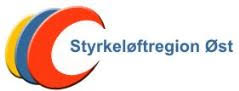 Styrkeløftregion ØstREFERAT FRA STYREMØTE 2017-04Styremøte nr. 2017-04Tid	: 28. SeptemberSted	: Osloidrettens hus, rom: 355, Midtstuen, Ekeberg, Oslo.Til Stede	: Vidar Tangen, Mina Svele, Egil Kroknes, Vegard Røysum, 
Anita Stavik, Ove Johansen, Geir Johansen og Marius Arnesen.Styrereferat nr. 2017-03 er godkjent via e-post.AVSLUTTEDE SAKER
13/17	Regionens retningslinjer (websiden)14/17	Nye retningslinjer for terminliste.15/17	Strategiplan.17/17	Regional Benkpresserie, et ønske fra Askim SK19/17	Politiattest for regionstrenere og klubbledere. VEDTATT PÅ E-POST SIDEN FORRIGE STYREMØTERM med utstyr er blitt satt til 3-4 februar. Lenja har allerede sagt seg villig til å arrangere dette.RM uten utstyr blir 25-26 August. Ansvarlig	: Vegard RøysumStatus		: AvsluttetVIDEREFØRTE SAKER01/17	ØKONOMIRapportering. Foreløpig overskudd på 180 000 kr. Dette ser meget lyst ut. Hvis vi får nok klubbesøk resten av året, så trenger vi ikke å betale tilbake midlene vi har fått for det.Ansvarlig	: Vidar Tangen.Status		: Videreføres.02/17	AKTIVITETER- Aktivitetsplan 2017, Ansvar Vegard Røysum.Oppdatering.- Regions trenerordning, Ansvar Ove JohansenOrienteringRegionstrenerordningen og regionslaget.Gjenstår 7 klubbesøk i år.Ungdom/Junior samling blir lagt til onsdag 1. November. Det vil bli hos IL Kraftsport. Det er planlagt klubb besøk hos Askim SK, Moss SIK og IL Kraftsport foreløpig.To nye klubber Høland og Nittedal- Dommeroppsett for 2017, Ansvar Håkon OlsenOrientering-Stevner for regionen, Ansvar Geir JohansenOrientering- Det blir arrangert 2 RM og 3 NM. 2 NM gjenstår. 04/17	Regionstrenerordningen og regionslaget.- Diskutert i forhold til om ordningen kan gjøres lettere. - Styret vedtar å sende inn et forslag til regionsledersamlingen og eventuelt som et Ting forslag.Oppdatering:- Våre forslag på etablering av nye klubber og rekruttering ble ikke pratet om på denne samlingen.- Vi drøfter om å sende saken til tingforslag.10/17 Søknader om utstyrsstøtte.	- Ove skal komme med forslag til retningslinjer for utlån.- OSK har søkt om støtte til høyttaleranlegg, men de vil ikke låne dette ut hvis det ikke er regler rundt om det.- Ove har nå laget et skjema som skal godkjennes før dette blir satt i gang.Oppdatering: Skjemaet er godtatt og blir så fort som mulig lagt ut på våre hjemmesider under retningslinjer.Ansvarlig	: OveStatus		: Avsluttet16/17	Forslag til tinget. 4 November 4. Oktober er fristen for innsending.- Vi skal sende inn forslag til kandidater fra vår Region til NSF tinget. Kristin Thorvaldsen og Anita Stavik er våre navn.- På neste styremøte som er 28. September vil vi komme med forslag tingforslag.Tingforslag: -Vidar kommer med to forslag, i forbindelse med toppidrett. Dette kan da leses når tingdokumentene blir lagt ut.- Vegard Røysum og Ninaz Khodabandeh representerer regionen.18/17	Tilbud til Stipendvinnere fra Maxrep Åge.- Vi har fått et tilbud fra Åge Berntsen, men før vi går videre med denne saken, kontakter vi Stian- Kappi for at han skal kunne komme med noe av det samme.Oppdatering: Kappi har ikke kommet med noen tilbakemelding. Dermed blir det et tilbud til stipendvinnere hos Maxrep. Ansvarlig	: VegardStatus		: AvsluttetNYE SAKER20/17	Behandle innkommende søknader om utstyrstøtte eller stevneutstyr.IL Kraftsport: Søkt om 50% til pc, støtte til platting (tepper) der får de (1/3). Dette ble godkjent og får tildelt 7000 kr.Lenja AK: Søknad på ER benk, 24000 kr, støtte til platting (1/3) og et Frydenlund stativ. Det siste blir ikke godkjent for det er ikke godkjent. 9000 kr blir tildelt til Lenja.	Askim SK: Søkt om et 2000 gym stativ, dette ble avslått.	Brumunddal: Søknad på div treningsutstyr til 15000 kr, men ble ikke godkjent.	Oslo SK: Har søkt om støtte til anlegg. Godkjent og får tildelt 8000 kr.21/17	Retningslinjer.Det har skjedd en del de siste årene, så det er på tide å revurdere. Vidar har forandret på noen av punktene, men det er ikke store endringer. Det vil bli rettet opp snart på vår hjemmeside under retningslinjer, samlet oversikt.22/17	Strategiplan	Det er en rekke beslutninger som skal tas i forhold til neste års plan. Dommerkurs: Blir i Brumunddal i Mai, sånn at de som vil gå opp til Forbundsdommer kan gjøre det.Rep kurs vil komme for seg selv siden det er mange som skal ha det neste år. Kurset blir på Idrettens hus, Ekeberg litt etter jul.Trenerkurs, Trener 1 del 2: Ser ut til at IL Kraftsport kan ha dette i klubblokalet sitt. Lars Samnøy vil bli kontaktet.Klubbesøk 12 stykker i løpet av neste bør være mulig å gjennomføre, det innebærer også 3 samlinger i januar, på sommer og en ungdom og junior samling på høsten.NESTE MØTEDato for neste møte 	: 11. Januar.Rom bestilles av	: Vegard RøysumAnsvarlig	: Vegard RøysumStatus		: Videreføres.